     Vocabulary Learning Homework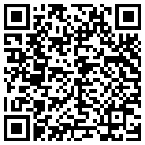 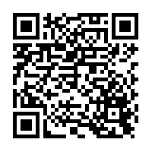       Year 9 French – Term 2.2 Week 3Part 1: Practise on Quizlet for 15 minutes. Do the following tasks: Write (both translating into English and into French); Spell (hear & type); Test (all questions).Parts 2-4 will take about 15 minutes. Part 2: Listen and repeat the word, then spell it in French, then write it in English. Access your audio file here (or scan the QR code above).	Part 3a) Associations: Click on the box next to the word that is most closely connected with the word in bold.Part 3b) Synonyms: Click on the box next to the word with the most similar meaning to the word in bold.Part 3c) Antonyms: Click on the box next to the word that has the opposite meaning to the word in bold.Part 3d) Word substitution: Click on the box next to all of the words that could replace the word in bold to form a grammatically correct sentence with a sensible meaning.Part 4: Speaking
Before you start Part 4, go to: vocaroo.com. It will open in a new tab. Click the red record button, then come back to this list of words.Say the French for the words below. Remember to say the word for ‘the’ if needed.Now go back to the Vocaroo window. Click on the red button. Click on "Save & Share". Copy & paste the URL for your Vocaroo recording here:Spell itWrite it in EnglishSpell itWrite it in English11121231341451561671781891910[blank][blank]1) la télévision3) l’annéecriminelapprocher (de)l’émissionartistecultureltransgenreréserverannuel2) la difficulté4) le personnagela réceptionparticiper àla sécuritétoivotrele spectaclele défila diversité1) le compétition2) la nuitle crimeleurle prixla fréquencele concoursl’additionvotrele soir1) après 2) annuelavantfaibleselonle spectacleleurquotidienvotreaprès-midi1) Le personnage est fantastique.3) Je veux participer à un concours à la télévision.la scènerestauranttransgenreun personnageartisteune émissionla fréquenceun spectacle2) L’émission est un évènement intéressant.4) La tâche est difficile.culturelpersonnagenon-binaireun défigenretransgenreannuelintéressante1to participate in, participating in11annual (m)2artist12annual (f)3contest13cultural (m)4diversity14cultural (f)5challenge15transgender, trans6programme16sexual (m)7sex, gender17sexual (f)8character18non-binary9scene19gender10show[blank]